心の相談室　　　　　　　　　　　　　　　　　　　　　　　　　　小牧市立味岡中学校　　　　　　　　　　　　　　　　　　　　　　　　　　　　　　　　　　令和５年５月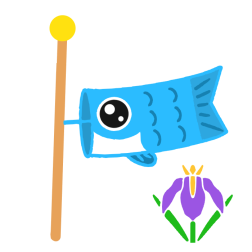 　相談室だより　新年度から一ヶ月が過ぎ、少しずつ自分のペースができてきた頃でしょうか。なかなか慣れずに戸惑っていたり、緊張がとけて疲れが出てきたりしていませんか？心配なこと、悩んでいること、どうしたら良いのか分からないこと等、相談室に来て話してみませんか？考える力がついて、自分のことを理解できるようになったり、自分なりの意見をもてるようになったりします。中学校の三年間は、身体も心も変化する時期です。今までなんとも思わなかったことが気になることもあります。一年生のみなさんや、まだ相談室を利用したことのない生徒のみなさんも、気軽に話にきてくださいね。相談の予約も受け付けています。＜　５月の相談日　＞＜相談室の利用時間＞　　〇　午前８時～午後３時　　△　午前８時～１２時です　保護者の皆さまも相談室を利用することができます。お子様のことで気にかかることがありましたら、遠慮なくご相談ください。心の相談員　岡山佳美　　　月　　　火　　　水　　　木　　　金１２　　　〇3４５８９　　　〇１０　　　〇１１１２　　　〇１５１６　　　〇１７　　　△１８１９　　　〇２２２３　　　〇２４　　　〇２５２６２９３０  　　 〇 ３１　　　〇